27 апреля в детском саду «Дюймовочка» селения Султанянгиюрт прошло мероприятие, посвященное Правилам дорожного движения. В нем приняли участие и гости из администрации Кизилюртовского района, представители духовенства и ГИБДД.Воспитанники старшей группы продемонстрировали свои знания Правил дорожного движения. Дошколята показали наглядно, на сценках, как нарушаются правила дорожного движения на сельских улицах и городских дорогах. А затем послушали взрослых о том, какие могут случиться неприятности с теми мальчишками и девчонками, которые не соблюдают правила ДД, хотя и знают о них.Специалист аппарата АТК Расул Мусаев поблагодарил ребят, участников и организаторов мероприятия за столь наглядный урок и выразил надежду, что новые знания и навыки, приобретенные здесь, пригодятся воспитанникам детского сада и их друзьям в повседневной жизни.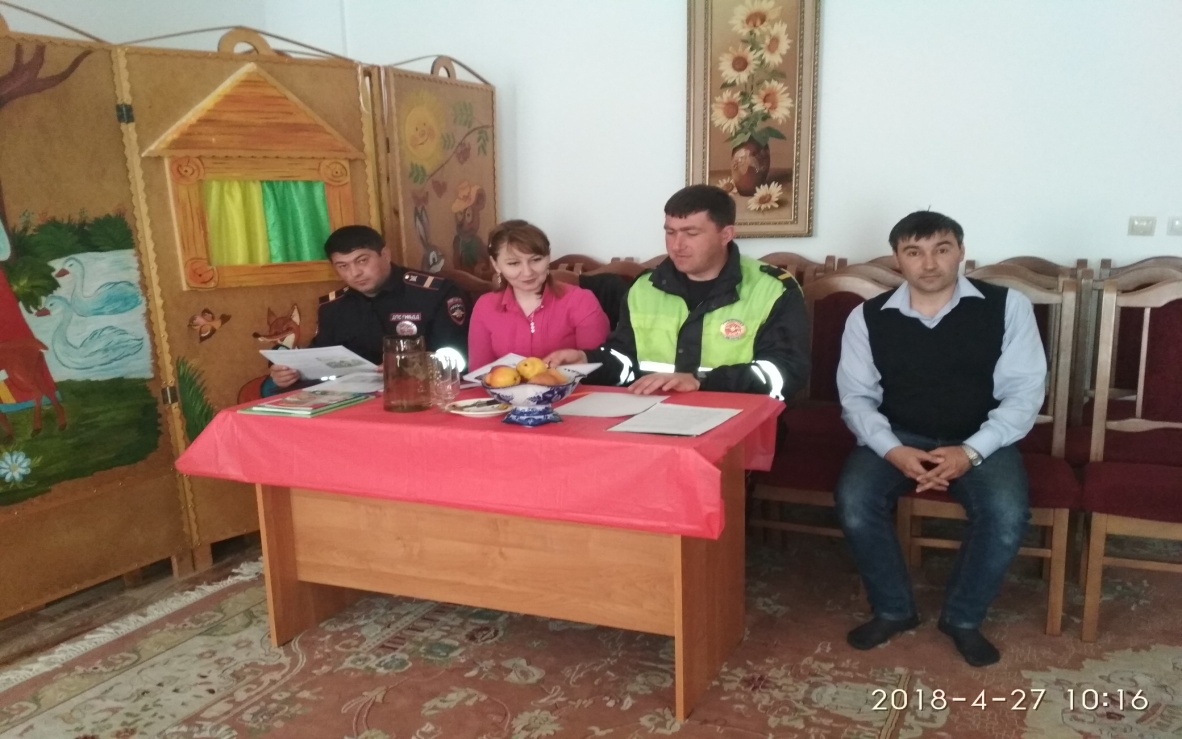 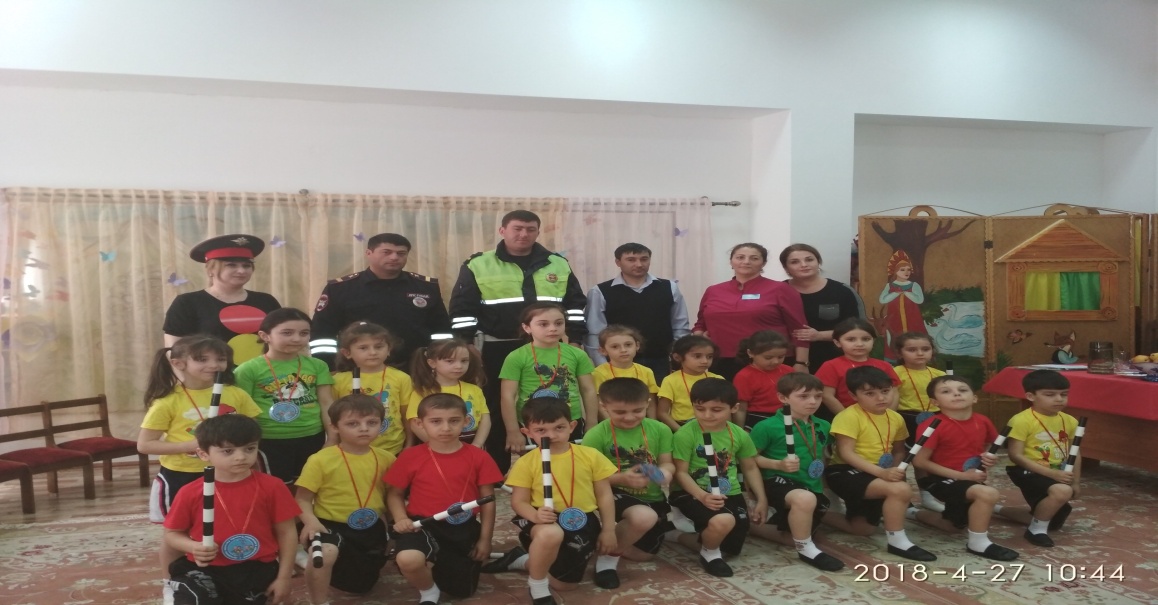 